EVALUASI PEMBELAJARANKomponen penilaian :Kehadiran = 10 % Tugas = 20 %UTS = 35 %UAS = 35 %Jakarta, 7 September 2017Mengetahui, 										Ketua Program Studi,								Dosen Pengampu,Dra. Sulis Mariyanti, Psi.MSi.							Dra. Winanti Siwi Respati, Psi. MSi.				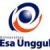 RENCANA PEMBELAJARAN SEMESTER GANJIL 2017/2018RENCANA PEMBELAJARAN SEMESTER GANJIL 2017/2018RENCANA PEMBELAJARAN SEMESTER GANJIL 2017/2018RENCANA PEMBELAJARAN SEMESTER GANJIL 2017/2018RENCANA PEMBELAJARAN SEMESTER GANJIL 2017/2018RENCANA PEMBELAJARAN SEMESTER GANJIL 2017/2018RENCANA PEMBELAJARAN SEMESTER GANJIL 2017/2018RENCANA PEMBELAJARAN SEMESTER GANJIL 2017/2018RENCANA PEMBELAJARAN SEMESTER GANJIL 2017/2018PROGRAM STUDI PSIKOLOGI, FAKULTAS PSIKOLOGIPROGRAM STUDI PSIKOLOGI, FAKULTAS PSIKOLOGIPROGRAM STUDI PSIKOLOGI, FAKULTAS PSIKOLOGIPROGRAM STUDI PSIKOLOGI, FAKULTAS PSIKOLOGIPROGRAM STUDI PSIKOLOGI, FAKULTAS PSIKOLOGIPROGRAM STUDI PSIKOLOGI, FAKULTAS PSIKOLOGIPROGRAM STUDI PSIKOLOGI, FAKULTAS PSIKOLOGIPROGRAM STUDI PSIKOLOGI, FAKULTAS PSIKOLOGIPROGRAM STUDI PSIKOLOGI, FAKULTAS PSIKOLOGIUNIVERSITAS ESA UNGGULUNIVERSITAS ESA UNGGULUNIVERSITAS ESA UNGGULUNIVERSITAS ESA UNGGULUNIVERSITAS ESA UNGGULUNIVERSITAS ESA UNGGULUNIVERSITAS ESA UNGGULUNIVERSITAS ESA UNGGULUNIVERSITAS ESA UNGGULMata kuliahMata kuliahMata kuliah:Psikologi Kepribadian Psikologi Kepribadian Psikologi Kepribadian Kode MKKode MK:PSI 304Mata kuliah prasyaratMata kuliah prasyaratMata kuliah prasyarat:Psikologi UmumPsikologi UmumPsikologi UmumBobot MKBobot MK:4 sksDosen PengampuDosen PengampuDosen Pengampu:Dra. Winanti Siwi Respati, Psi.MSi.Dra. Winanti Siwi Respati, Psi.MSi.Dra. Winanti Siwi Respati, Psi.MSi.Kode DosenKode Dosen:5599Alokasi WaktuAlokasi WaktuAlokasi Waktu:Pertemuan 14x200 menit.Pertemuan 14x200 menit.Pertemuan 14x200 menit.Pertemuan 14x200 menit.Pertemuan 14x200 menit.Pertemuan 14x200 menit.Pertemuan 14x200 menit.Capaian PembelajaranCapaian PembelajaranCapaian Pembelajaran:SESIKEMAMPUANAKHIRKEMAMPUANAKHIRMATERI PEMBELAJARANMATERI PEMBELAJARANBENTUK PEMBELAJARAN SUMBER PEMBELAJARANSUMBER PEMBELAJARANINDIKATORPENILAIANINDIKATORPENILAIANINDIKATORPENILAIAN1Mahasiswa mampu memahami pengertian kepribadian, fungsi teori kepribadian,  berbagai isu penting dalam teori kepribadian, pertimbangan untuk mengevaluasi teori kepribadian, data psikologi kepribadian, riset kepribadian.Mahasiswa mampu memahami pengertian kepribadian, fungsi teori kepribadian,  berbagai isu penting dalam teori kepribadian, pertimbangan untuk mengevaluasi teori kepribadian, data psikologi kepribadian, riset kepribadian.Teori kepribadian yang sistematis dan studi ilmiah tentang manusia.Teori kepribadian yang sistematis dan studi ilmiah tentang manusia.Metode: Contextual Instruction, Cooperative LearningMedia : kelas, komputer, LCD, whiteboard, web.Pervin, L & Oliver, P.J. Personality, Theory and Research. John Willey & Son, Inc.Feist, J. & Feist, G.J. Theories of Personality. McGrawHill.Friedman, H.S. & Schustack,M.W. Personality Classic Theories & Modern Research. Pearson Education, Inc.  Suryabrata, Sumadi. Psikologi Kepribadian. RajaGrafindo Persada. Jakarta.Winanti Siwi Respati. Blog Dosen. Kategori: Psikologi Kepribadian. www.winantisiwi.weblog.esaunggul.ac.idPervin, L & Oliver, P.J. Personality, Theory and Research. John Willey & Son, Inc.Feist, J. & Feist, G.J. Theories of Personality. McGrawHill.Friedman, H.S. & Schustack,M.W. Personality Classic Theories & Modern Research. Pearson Education, Inc.  Suryabrata, Sumadi. Psikologi Kepribadian. RajaGrafindo Persada. Jakarta.Winanti Siwi Respati. Blog Dosen. Kategori: Psikologi Kepribadian. www.winantisiwi.weblog.esaunggul.ac.idMampu memahami pengertian kepribadian, fungsi teori kepribadian,  berbagai isu penting dalam teori kepribadian, pertimbangan untuk mengevaluasi teori kepribadian, data psikologi kepribadian, riset kepribadian.Mampu memahami pengertian kepribadian, fungsi teori kepribadian,  berbagai isu penting dalam teori kepribadian, pertimbangan untuk mengevaluasi teori kepribadian, data psikologi kepribadian, riset kepribadian.Mampu memahami pengertian kepribadian, fungsi teori kepribadian,  berbagai isu penting dalam teori kepribadian, pertimbangan untuk mengevaluasi teori kepribadian, data psikologi kepribadian, riset kepribadian.2Mahasiswa mampu memahami prinsip dasar pendekatan psikodinamis terhadap kepribadian  berdasarkan struktur, proses, pertumbuhan & perkembangan kepribadian, dari sudut pandang teori Freud.Mahasiswa mampu memahami prinsip dasar pendekatan psikodinamis terhadap kepribadian  berdasarkan struktur, proses, pertumbuhan & perkembangan kepribadian, dari sudut pandang teori Freud.Pendekatan Psikodinamis: Teori Psikoanalitis Kepribadian dari Freud.Pendekatan Psikodinamis: Teori Psikoanalitis Kepribadian dari Freud.Metode: Contextual Instruction, Cooperative LearningMedia : kelas, komputer, LCD, whiteboard, web.Pervin, L & Oliver, P.J. Personality, Theory and Research. John Willey & Son, Inc.Feist, J. & Feist, G.J. Theories of Personality. McGrawHill.Friedman, H.S. & Schustack,M.W. Personality Classic Theories & Modern Research. Pearson Education, Inc.  Freud S. An Outline of Psychoanalysis. New York: W.W.Norton & Company, Inc.Freud S. Psikoanalisis. Terj.K.Bertens. Jakarta: PT.Gramedia.Jones, Ernest. The Life and Work of Sigmund Freud. New York: Basic Books, Inc. Suryabrata, Sumadi. Psikologi Kepribadian. RajaGrafindo Persada. Jakarta.Winanti Siwi Respati. Blog Dosen. Kategori: Psikologi Kepribadian. www.winantisiwi.weblog.esaunggul.ac.idPervin, L & Oliver, P.J. Personality, Theory and Research. John Willey & Son, Inc.Feist, J. & Feist, G.J. Theories of Personality. McGrawHill.Friedman, H.S. & Schustack,M.W. Personality Classic Theories & Modern Research. Pearson Education, Inc.  Freud S. An Outline of Psychoanalysis. New York: W.W.Norton & Company, Inc.Freud S. Psikoanalisis. Terj.K.Bertens. Jakarta: PT.Gramedia.Jones, Ernest. The Life and Work of Sigmund Freud. New York: Basic Books, Inc. Suryabrata, Sumadi. Psikologi Kepribadian. RajaGrafindo Persada. Jakarta.Winanti Siwi Respati. Blog Dosen. Kategori: Psikologi Kepribadian. www.winantisiwi.weblog.esaunggul.ac.idMampu memahami prinsip dasar pendekatan psikodinamis terhadap kepribadian  berdasarkan struktur, proses, pertumbuhan & perkembangan kepribadian, dari sudut pandang teori Freud.Mampu memahami prinsip dasar pendekatan psikodinamis terhadap kepribadian  berdasarkan struktur, proses, pertumbuhan & perkembangan kepribadian, dari sudut pandang teori Freud.Mampu memahami prinsip dasar pendekatan psikodinamis terhadap kepribadian  berdasarkan struktur, proses, pertumbuhan & perkembangan kepribadian, dari sudut pandang teori Freud.3Mahasiswa mampu menggambarkan  aplikasi klinis dari teori Psikoanalitis Freud; menjelaskan pandangan terkait dari Adler, Jung, Horney, Sullivan, Klein; serta memahami kelebihan dan keterbatasan teori tersebut.Mahasiswa mampu menggambarkan  aplikasi klinis dari teori Psikoanalitis Freud; menjelaskan pandangan terkait dari Adler, Jung, Horney, Sullivan, Klein; serta memahami kelebihan dan keterbatasan teori tersebut.Teori Psikodinamis, Aplikasi & Evaluasi: Adler, Jung, Horney, Sullivan, Klein. Teori Psikodinamis, Aplikasi & Evaluasi: Adler, Jung, Horney, Sullivan, Klein. Metode: Contextual Instruction, Cooperative LearningMedia : kelas, komputer, LCD, whiteboard, web. Pervin, L & Oliver, P.J. Personality, Theory and Research. John Willey & Son, Inc. Feist, J. & Feist, G.J. Theories of Personality. McGrawHill. Friedman, H.S. & Schustack,M.W. Personality Classic Theories & Modern Research. Pearson Education, Inc.   Jung, C.G. Memories, Dreams Refletions. New York: Vintage Books.  Suryabrata, Sumadi. Psikologi Kepribadian. RajaGrafindo Persada. Jakarta.Winanti Siwi Respati. Blog Dosen. Kategori: Psikologi Kepribadian. www.winantisiwi.weblog.esaunggul.ac.id Pervin, L & Oliver, P.J. Personality, Theory and Research. John Willey & Son, Inc. Feist, J. & Feist, G.J. Theories of Personality. McGrawHill. Friedman, H.S. & Schustack,M.W. Personality Classic Theories & Modern Research. Pearson Education, Inc.   Jung, C.G. Memories, Dreams Refletions. New York: Vintage Books.  Suryabrata, Sumadi. Psikologi Kepribadian. RajaGrafindo Persada. Jakarta.Winanti Siwi Respati. Blog Dosen. Kategori: Psikologi Kepribadian. www.winantisiwi.weblog.esaunggul.ac.idMampu menggambarkan  aplikasi klinis dari teori Psikoanalitis Freud; menjelaskan pandangan terkait dari Adler, Jung, Horney, Sullivan, Klein; serta paham kelebihan dan keterbatasan teori tersebut.Mampu menggambarkan  aplikasi klinis dari teori Psikoanalitis Freud; menjelaskan pandangan terkait dari Adler, Jung, Horney, Sullivan, Klein; serta paham kelebihan dan keterbatasan teori tersebut.Mampu menggambarkan  aplikasi klinis dari teori Psikoanalitis Freud; menjelaskan pandangan terkait dari Adler, Jung, Horney, Sullivan, Klein; serta paham kelebihan dan keterbatasan teori tersebut.4Mahasiswa mampu memahami prinsip dasar pendekatan fenomenologis terhadap kepribadian  berdasarkan struktur, proses, pertumbuhan & perkembangan kepribadian, dari sudut pandang teori Rogers.Mahasiswa mampu memahami prinsip dasar pendekatan fenomenologis terhadap kepribadian  berdasarkan struktur, proses, pertumbuhan & perkembangan kepribadian, dari sudut pandang teori Rogers.Teori Fenomenologis: Person Centered Carl Rogers. Teori Fenomenologis: Person Centered Carl Rogers. Metode: Contextual Instruction, Discovery Learning (OL)/ Cooperative Learning (TM)Media : kelas, komputer, LCD, whiteboard, web. Pervin, L & Oliver, P.J. Personality, Theory and Research. John Willey & Son, Inc. Feist, J. & Feist, G.J. Theories of Personality. McGrawHill. Friedman, H.S. & Schustack,M.W. Personality Classic Theories & Modern Research. Pearson Education, Inc.  Rogers, Carl R. Antara Engkau dan Aku. Terj.A.Cremers. Jakarta: PT.Gramedia.Suryabrata, Sumadi. Psikologi Kepribadian. RajaGrafindo Persada. Jakarta. Winanti Siwi Respati. Blog Dosen. Kategori: Psikologi Kepribadian. www.winantisiwi.weblog.esaunggul.ac.id Pervin, L & Oliver, P.J. Personality, Theory and Research. John Willey & Son, Inc. Feist, J. & Feist, G.J. Theories of Personality. McGrawHill. Friedman, H.S. & Schustack,M.W. Personality Classic Theories & Modern Research. Pearson Education, Inc.  Rogers, Carl R. Antara Engkau dan Aku. Terj.A.Cremers. Jakarta: PT.Gramedia.Suryabrata, Sumadi. Psikologi Kepribadian. RajaGrafindo Persada. Jakarta. Winanti Siwi Respati. Blog Dosen. Kategori: Psikologi Kepribadian. www.winantisiwi.weblog.esaunggul.ac.idMampu memahami prinsip dasar pendekatan fenomenologis terhadap kepribadian  berdasarkan struktur, proses, pertumbuhan & perkembangan kepribadian, dari sudut pandang teori Rogers.Mampu memahami prinsip dasar pendekatan fenomenologis terhadap kepribadian  berdasarkan struktur, proses, pertumbuhan & perkembangan kepribadian, dari sudut pandang teori Rogers.Mampu memahami prinsip dasar pendekatan fenomenologis terhadap kepribadian  berdasarkan struktur, proses, pertumbuhan & perkembangan kepribadian, dari sudut pandang teori Rogers.5Mahasiswa mampu menggambarkan  aplikasi klinis dari teori Rogers, menjelaskan pandangan terkait dari Goldstein, Maslow & Eksistensialisme, serta memahami kelebihan dan keterbatasan teori tersebut.Mahasiswa mampu menggambarkan  aplikasi klinis dari teori Rogers, menjelaskan pandangan terkait dari Goldstein, Maslow & Eksistensialisme, serta memahami kelebihan dan keterbatasan teori tersebut.Teori Fenomenologis,  Aplikasi & Evaluasi Teori Rogers: Pandangan Humanistik Golstein, Maslow, dan eksistensialisme.  Teori Fenomenologis,  Aplikasi & Evaluasi Teori Rogers: Pandangan Humanistik Golstein, Maslow, dan eksistensialisme.  Metode: Contextual Instruction, Cooperative LearningMedia : kelas, komputer, LCD, whiteboard, web.Pervin, L & Oliver, P.J. Personality, Theory and Research. John Willey & Son, Inc.Feist, J. & Feist, G.J. Theories of Personality. McGrawHill.Friedman, H.S. & Schustack,M.W. Personality Classic Theories & Modern Research. Pearson Education, Inc.  Suryabrata, Sumadi. Psikologi Kepribadian. RajaGrafindo Persada. Jakarta.Winanti Siwi Respati. Blog Dosen. Kategori: Psikologi Kepribadian. www.winantisiwi.weblog.esaunggul.ac.idPervin, L & Oliver, P.J. Personality, Theory and Research. John Willey & Son, Inc.Feist, J. & Feist, G.J. Theories of Personality. McGrawHill.Friedman, H.S. & Schustack,M.W. Personality Classic Theories & Modern Research. Pearson Education, Inc.  Suryabrata, Sumadi. Psikologi Kepribadian. RajaGrafindo Persada. Jakarta.Winanti Siwi Respati. Blog Dosen. Kategori: Psikologi Kepribadian. www.winantisiwi.weblog.esaunggul.ac.idMampu menggambarkan  aplikasi klinis dari teori Rogers, menjelaskan pandangan terkait dari Goldstein, Maslow & Eksistensialisme, serta memahami kelebihan dan keterbatasan teori tersebut.Mampu menggambarkan  aplikasi klinis dari teori Rogers, menjelaskan pandangan terkait dari Goldstein, Maslow & Eksistensialisme, serta memahami kelebihan dan keterbatasan teori tersebut.Mampu menggambarkan  aplikasi klinis dari teori Rogers, menjelaskan pandangan terkait dari Goldstein, Maslow & Eksistensialisme, serta memahami kelebihan dan keterbatasan teori tersebut.6Mahasiswa mampu memahami prinsip dasar pendekatan sifat (Traits) terhadap kepribadian, berdasarkan teori Allport, Eysenck, dan Cattell.Mahasiswa mampu memahami prinsip dasar pendekatan sifat (Traits) terhadap kepribadian, berdasarkan teori Allport, Eysenck, dan Cattell.Pendekatan Sifat (Traits) Terhadap Kepribadian: Allport, Eysenck, Cattell.Pendekatan Sifat (Traits) Terhadap Kepribadian: Allport, Eysenck, Cattell.Metode: Contextual Instruction, Discovery Learning (OL)/ Cooperative Learning (TM)Media : kelas, komputer, LCD, whiteboard, web.Pervin, L & Oliver, P.J. Personality, Theory and Research. John Willey & Son, Inc.Feist, J. & Feist, G.J. Theories of Personality. McGrawHill.Friedman, H.S. & Schustack,M.W. Personality Classic Theories & Modern Research. Pearson Education, Inc.  Allport, Gordon W. Pattern & Growth in Personality. London: Holt, Rinehart & Winston, Inc.Suryabrata, Sumadi. Psikologi Kepribadian. RajaGrafindo Persada. Jakarta.Winanti Siwi Respati. Blog Dosen. Kategori: Psikologi Kepribadian. www.winantisiwi.weblog.esaunggul.ac.idPervin, L & Oliver, P.J. Personality, Theory and Research. John Willey & Son, Inc.Feist, J. & Feist, G.J. Theories of Personality. McGrawHill.Friedman, H.S. & Schustack,M.W. Personality Classic Theories & Modern Research. Pearson Education, Inc.  Allport, Gordon W. Pattern & Growth in Personality. London: Holt, Rinehart & Winston, Inc.Suryabrata, Sumadi. Psikologi Kepribadian. RajaGrafindo Persada. Jakarta.Winanti Siwi Respati. Blog Dosen. Kategori: Psikologi Kepribadian. www.winantisiwi.weblog.esaunggul.ac.idMampu memahami prinsip dasar pendekatan sifat (Traits) terhadap kepribadian, berdasarkan teori Allport, Eysenck, dan Cattell.Mampu memahami prinsip dasar pendekatan sifat (Traits) terhadap kepribadian, berdasarkan teori Allport, Eysenck, dan Cattell.Mampu memahami prinsip dasar pendekatan sifat (Traits) terhadap kepribadian, berdasarkan teori Allport, Eysenck, dan Cattell.7Mahasiswa mampu menggambarkan aplikasi teori sifat (Traits) model 5 faktor, serta memahami kelebihan dan keterbatasan teori tersebut.  Mahasiswa mampu menggambarkan aplikasi teori sifat (Traits) model 5 faktor, serta memahami kelebihan dan keterbatasan teori tersebut.  Teori Sifat, Model 5 Faktor (Big Five Model): Aplikasi & Evaluasi Pendekatan Sifat Terhadap Kepribadian.Teori Sifat, Model 5 Faktor (Big Five Model): Aplikasi & Evaluasi Pendekatan Sifat Terhadap Kepribadian.Metode: Contextual Instruction, Cooperative LearningMedia : kelas, komputer, LCD, whiteboard, web. Pervin, L & Oliver, P.J. Personality, Theory and Research. John Willey & Son, Inc. Feist, J. & Feist, G.J. Theories of Personality. McGrawHill. Friedman, H.S. & Schustack,M.W. Personality Classic Theories & Modern Research. Pearson Education, Inc.  Suryabrata, Sumadi. Psikologi Kepribadian. RajaGrafindo Persada. Jakarta. Winanti Siwi Respati. Blog Dosen. Kategori: Psikologi Kepribadian. www.winantisiwi.weblog.esaunggul.ac.id Pervin, L & Oliver, P.J. Personality, Theory and Research. John Willey & Son, Inc. Feist, J. & Feist, G.J. Theories of Personality. McGrawHill. Friedman, H.S. & Schustack,M.W. Personality Classic Theories & Modern Research. Pearson Education, Inc.  Suryabrata, Sumadi. Psikologi Kepribadian. RajaGrafindo Persada. Jakarta. Winanti Siwi Respati. Blog Dosen. Kategori: Psikologi Kepribadian. www.winantisiwi.weblog.esaunggul.ac.idMampu menggambarkan aplikasi teori sifat (Traits) model 5 faktor, serta memahami kelebihan dan keterbatasan teori tersebut.  Mampu menggambarkan aplikasi teori sifat (Traits) model 5 faktor, serta memahami kelebihan dan keterbatasan teori tersebut.  Mampu menggambarkan aplikasi teori sifat (Traits) model 5 faktor, serta memahami kelebihan dan keterbatasan teori tersebut.  8Mahasiswa mampu memahami prinsip dasar pendekatan biologis terhadap kepribadian (hubungan tubuh dan jiwa/temperamen).Mahasiswa mampu memahami prinsip dasar pendekatan biologis terhadap kepribadian (hubungan tubuh dan jiwa/temperamen).Dasar Biologis Kepribadian: Hubungan Tubuh & jiwa/ Temperamen. Dasar Biologis Kepribadian: Hubungan Tubuh & jiwa/ Temperamen. Metode: Contextual Instruction, Discovery Learning (OL)/ Cooperative Learning (TM)Media : kelas, komputer, LCD, whiteboard, web.Pervin, L & Oliver, P.J. Personality, Theory and Research. John Willey & Son, Inc.Suryabrata, Sumadi. Psikologi Kepribadian. RajaGrafindo Persada. Jakarta.Friedman, H.S. & Schustack, M.W. Personality Classic Theories & Modern Research. Pearson Education, Inc.Littauer, Florence. Personality Plus. Terj. Binarupa Aksara. Jakarta. Winanti Siwi Respati. Blog Dosen. Kategori: Psikologi Kepribadian. www.winantisiwi.weblog.esaunggul.ac.idPervin, L & Oliver, P.J. Personality, Theory and Research. John Willey & Son, Inc.Suryabrata, Sumadi. Psikologi Kepribadian. RajaGrafindo Persada. Jakarta.Friedman, H.S. & Schustack, M.W. Personality Classic Theories & Modern Research. Pearson Education, Inc.Littauer, Florence. Personality Plus. Terj. Binarupa Aksara. Jakarta. Winanti Siwi Respati. Blog Dosen. Kategori: Psikologi Kepribadian. www.winantisiwi.weblog.esaunggul.ac.idMampu memahami prinsip dasar pendekatan biologis terhadap kepribadian (hubungan tubuh dan jiwa/ temperamen).Mampu memahami prinsip dasar pendekatan biologis terhadap kepribadian (hubungan tubuh dan jiwa/ temperamen).Mampu memahami prinsip dasar pendekatan biologis terhadap kepribadian (hubungan tubuh dan jiwa/ temperamen).9Mahasiswa mampu memahami prinsip dasar pendekatan behaviorisme dan learning terhadap kepribadian, berdasarkan teori Watson, Pavlov, dan Skinner. Mahasiswa mampu memahami prinsip dasar pendekatan behaviorisme dan learning terhadap kepribadian, berdasarkan teori Watson, Pavlov, dan Skinner. Behaviorisme & Pendekatan Belajar (Learning) Terhadap Kepribadian: Watson, Pavlov, Skinner.Behaviorisme & Pendekatan Belajar (Learning) Terhadap Kepribadian: Watson, Pavlov, Skinner.Metode: Contextual Instruction, Cooperative LearningMedia : kelas, komputer, LCD, whiteboard, web. Pervin, L & Oliver, P.J. Personality, Theory and Research. John Willey & Son, Inc. Feist, J. & Feist, G.J. Theories of Personality. McGrawHill. Friedman, H.S. & Schustack,M.W. Personality Classic Theories & Modern Research. Pearson Education, Inc.  Suryabrata, Sumadi. Psikologi Kepribadian. RajaGrafindo Persada. Jakarta. Winanti Siwi Respati. Blog Dosen. Kategori: Psikologi Kepribadian. www.winantisiwi.weblog.esaunggul.ac.id Pervin, L & Oliver, P.J. Personality, Theory and Research. John Willey & Son, Inc. Feist, J. & Feist, G.J. Theories of Personality. McGrawHill. Friedman, H.S. & Schustack,M.W. Personality Classic Theories & Modern Research. Pearson Education, Inc.  Suryabrata, Sumadi. Psikologi Kepribadian. RajaGrafindo Persada. Jakarta. Winanti Siwi Respati. Blog Dosen. Kategori: Psikologi Kepribadian. www.winantisiwi.weblog.esaunggul.ac.idMampu memahami prinsip dasar pendekatan behaviorisme dan learning terhadap kepribadian, berdasarkan teori Watson, Pavlov, dan Skinner.Mampu memahami prinsip dasar pendekatan behaviorisme dan learning terhadap kepribadian, berdasarkan teori Watson, Pavlov, dan Skinner.Mampu memahami prinsip dasar pendekatan behaviorisme dan learning terhadap kepribadian, berdasarkan teori Watson, Pavlov, dan Skinner.10Mahasiswa mampu memahami prinsip dasar pendekatan kognitif terhadap kepribadian  berdasarkan struktur, proses, pertumbuhan & perkembangan kepribadian dari sudut pandang teori Kelly. Mahasiswa mampu memahami prinsip dasar pendekatan kognitif terhadap kepribadian  berdasarkan struktur, proses, pertumbuhan & perkembangan kepribadian dari sudut pandang teori Kelly. Pendekatan Kognitif Terhadap Kepribadian: Teori Kepribadian Konstruk Personal George A. Kelly.Pendekatan Kognitif Terhadap Kepribadian: Teori Kepribadian Konstruk Personal George A. Kelly.Metode: Contextual Instruction, Discovery Learning (OL)/ Cooperative Learning (TM)Media : kelas, komputer, LCD, whiteboard, web. Pervin, L & Oliver, P.J. Personality, Theory and Research. John Willey & Son, Inc. Feist, J. & Feist, G.J. Theories of Personality. McGrawHill. Friedman, H.S. & Schustack,M.W. Personality Classic Theories & Modern Research. Pearson Education, Inc.  Suryabrata, Sumadi. Psikologi Kepribadian. RajaGrafindo Persada. Jakarta. Winanti Siwi Respati. Blog Dosen. Kategori: Psikologi Kepribadian. www.winantisiwi.weblog.esaunggul.ac.id Pervin, L & Oliver, P.J. Personality, Theory and Research. John Willey & Son, Inc. Feist, J. & Feist, G.J. Theories of Personality. McGrawHill. Friedman, H.S. & Schustack,M.W. Personality Classic Theories & Modern Research. Pearson Education, Inc.  Suryabrata, Sumadi. Psikologi Kepribadian. RajaGrafindo Persada. Jakarta. Winanti Siwi Respati. Blog Dosen. Kategori: Psikologi Kepribadian. www.winantisiwi.weblog.esaunggul.ac.idMampu memahami prinsip dasar pendekatan kognitif terhadap kepribadian  berdasarkan struktur, proses, pertumbuhan & perkembangan kepribadian dari sudut pandang teori Kelly.Mampu memahami prinsip dasar pendekatan kognitif terhadap kepribadian  berdasarkan struktur, proses, pertumbuhan & perkembangan kepribadian dari sudut pandang teori Kelly.Mampu memahami prinsip dasar pendekatan kognitif terhadap kepribadian  berdasarkan struktur, proses, pertumbuhan & perkembangan kepribadian dari sudut pandang teori Kelly.11Mahasiswa mampu memahami prinsip dasar teori sosial kognitif berdasarkan teori Bandura & Mischel. Mahasiswa mampu memahami prinsip dasar teori sosial kognitif berdasarkan teori Bandura & Mischel. Teori Sosial Kognitif: Bandura & MischelTeori Sosial Kognitif: Bandura & MischelMetode: Contextual Instruction, Cooperative LearningMedia : kelas, komputer, LCD, whiteboard, web.Pervin, L & Oliver, P.J. Personality, Theory and Research. John Willey & Son, Inc.Feist, J. & Feist, G.J. Theories of Personality. McGrawHill.Friedman, H.S. & Schustack,M.W. Personality Classic Theories & Modern Research. Pearson Education, Inc.  Suryabrata, Sumadi. Psikologi Kepribadian. RajaGrafindo Persada. Jakarta.Winanti Siwi Respati. Blog Dosen. Kategori: Psikologi Kepribadian. www.winantisiwi.weblog.esaunggul.ac.idPervin, L & Oliver, P.J. Personality, Theory and Research. John Willey & Son, Inc.Feist, J. & Feist, G.J. Theories of Personality. McGrawHill.Friedman, H.S. & Schustack,M.W. Personality Classic Theories & Modern Research. Pearson Education, Inc.  Suryabrata, Sumadi. Psikologi Kepribadian. RajaGrafindo Persada. Jakarta.Winanti Siwi Respati. Blog Dosen. Kategori: Psikologi Kepribadian. www.winantisiwi.weblog.esaunggul.ac.idMampu memahami prinsip dasar teori sosial kognitif berdasarkan teori Bandura & Mischel.Mampu memahami prinsip dasar teori sosial kognitif berdasarkan teori Bandura & Mischel.Mampu memahami prinsip dasar teori sosial kognitif berdasarkan teori Bandura & Mischel.12Mahasiswa mampu menggambarkan aplikasi klinis dari teori sosial kognitif, serta memahami kelebihan dan kelemahan teori tersebut.Mahasiswa mampu menggambarkan aplikasi klinis dari teori sosial kognitif, serta memahami kelebihan dan kelemahan teori tersebut.Teori Sosial Kognitif: Perluasan, Aplikasi & Evaluasi.Teori Sosial Kognitif: Perluasan, Aplikasi & Evaluasi.Metode: Contextual Instruction, Discovery Learning (OL)/ Cooperative Learning (TM)Media : kelas, komputer, LCD, whiteboard, web.Pervin, L & Oliver, P.J. Personality, Theory and Research. John Willey & Son, Inc.Feist, J. & Feist, G.J. Theories of Personality. McGrawHill.Friedman, H.S. & Schustack,M.W. Personality Classic Theories & Modern Research. Pearson Education, Inc.  Suryabrata, Sumadi. Psikologi Kepribadian. RajaGrafindo Persada. Jakarta.Winanti Siwi Respati. Blog Dosen. Kategori: Psikologi Kepribadian. www.winantisiwi.weblog.esaunggul.ac.idPervin, L & Oliver, P.J. Personality, Theory and Research. John Willey & Son, Inc.Feist, J. & Feist, G.J. Theories of Personality. McGrawHill.Friedman, H.S. & Schustack,M.W. Personality Classic Theories & Modern Research. Pearson Education, Inc.  Suryabrata, Sumadi. Psikologi Kepribadian. RajaGrafindo Persada. Jakarta.Winanti Siwi Respati. Blog Dosen. Kategori: Psikologi Kepribadian. www.winantisiwi.weblog.esaunggul.ac.idMampu menggambarkan aplikasi klinis dari teori sosial kognitif, serta memahami kelebihan dan kelemahan teori tersebut.Mampu menggambarkan aplikasi klinis dari teori sosial kognitif, serta memahami kelebihan dan kelemahan teori tersebut.Mampu menggambarkan aplikasi klinis dari teori sosial kognitif, serta memahami kelebihan dan kelemahan teori tersebut.13Mahasiswa mampu menelaah kepribadian dalam konteks hubungan interpersonal, perkembangan sepanjang usia, dan kultur. Mahasiswa mampu menelaah kepribadian dalam konteks hubungan interpersonal, perkembangan sepanjang usia, dan kultur. Kepribadian Dalam Konteks: Hubungan Interpersonal, Perkembangan Sepanjang Usia, dan Kultur.Kepribadian Dalam Konteks: Hubungan Interpersonal, Perkembangan Sepanjang Usia, dan Kultur.Metode: Contextual Instruction, Cooperative LearningMedia : kelas, komputer, LCD, whiteboard, web. Pervin, L & Oliver, P.J. Personality, Theory and Research. John Willey & Son, Inc. Feist, J. & Feist, G.J. Theories of Personality. McGrawHill. Friedman, H.S. & Schustack,M.W. Personality Classic Theories & Modern Research. Pearson Education, Inc.  Suryabrata, Sumadi. Psikologi Kepribadian. RajaGrafindo Persada. Jakarta. Winanti Siwi Respati. Blog Dosen. Kategori: Psikologi Kepribadian. www.winantisiwi.weblog.esaunggul.ac.id Pervin, L & Oliver, P.J. Personality, Theory and Research. John Willey & Son, Inc. Feist, J. & Feist, G.J. Theories of Personality. McGrawHill. Friedman, H.S. & Schustack,M.W. Personality Classic Theories & Modern Research. Pearson Education, Inc.  Suryabrata, Sumadi. Psikologi Kepribadian. RajaGrafindo Persada. Jakarta. Winanti Siwi Respati. Blog Dosen. Kategori: Psikologi Kepribadian. www.winantisiwi.weblog.esaunggul.ac.idMampu menelaah kepribadian dalam konteks hubungan interpersonal, perkembangan sepanjang usia, dan kultur.Mampu menelaah kepribadian dalam konteks hubungan interpersonal, perkembangan sepanjang usia, dan kultur.Mampu menelaah kepribadian dalam konteks hubungan interpersonal, perkembangan sepanjang usia, dan kultur.14Mahasiswa mampu menelaah keberadaan berbagai teori kepribadian yang berbeda, menyimpulkan isu-isu yg terkait dengan teori kepribadian, dan memanfaatkan teori kepribadian untuk menjawab pertanyaan ‘apa, bagaimana dan mengapa’ tentang kepribadian seseorang.Mahasiswa mampu menelaah keberadaan berbagai teori kepribadian yang berbeda, menyimpulkan isu-isu yg terkait dengan teori kepribadian, dan memanfaatkan teori kepribadian untuk menjawab pertanyaan ‘apa, bagaimana dan mengapa’ tentang kepribadian seseorang.Tinjauan Atas Teori Kepribadian, Penilaian, dan Riset.Tinjauan Atas Teori Kepribadian, Penilaian, dan Riset.Metode: Contextual Instruction, Discovery Learning (OL)/ Cooperative Learning (TM)Media : kelas, komputer, LCD, whiteboard, web. Pervin, L & Oliver, P.J. Personality, Theory and Research. John Willey & Son, Inc. Feist, J. & Feist, G.J. Theories of Personality. McGrawHill. Friedman, H.S. & Schustack,M.W. Personality Classic Theories & Modern Research. Pearson Education, Inc.  Suryabrata, Sumadi. Psikologi Kepribadian. RajaGrafindo Persada. Jakarta. Winanti Siwi Respati. Blog Dosen. Kategori: Psikologi Kepribadian. www.winantisiwi.weblog.esaunggul.ac.id Pervin, L & Oliver, P.J. Personality, Theory and Research. John Willey & Son, Inc. Feist, J. & Feist, G.J. Theories of Personality. McGrawHill. Friedman, H.S. & Schustack,M.W. Personality Classic Theories & Modern Research. Pearson Education, Inc.  Suryabrata, Sumadi. Psikologi Kepribadian. RajaGrafindo Persada. Jakarta. Winanti Siwi Respati. Blog Dosen. Kategori: Psikologi Kepribadian. www.winantisiwi.weblog.esaunggul.ac.idMampu menelaah keberadaan berbagai teori kepribadian yang berbeda, menyimpulkan isu-isu yg terkait dengan teori kepribadian, dan memanfaatkan teori kepribadian untuk menjawab pertanyaan ‘apa, bagaimana dan mengapa’ tentang kepribadian seseorang.Mampu menelaah keberadaan berbagai teori kepribadian yang berbeda, menyimpulkan isu-isu yg terkait dengan teori kepribadian, dan memanfaatkan teori kepribadian untuk menjawab pertanyaan ‘apa, bagaimana dan mengapa’ tentang kepribadian seseorang.Mampu menelaah keberadaan berbagai teori kepribadian yang berbeda, menyimpulkan isu-isu yg terkait dengan teori kepribadian, dan memanfaatkan teori kepribadian untuk menjawab pertanyaan ‘apa, bagaimana dan mengapa’ tentang kepribadian seseorang.SESIPROSE-DURBEN-TUKSEKOR > 77 ( A / A-)SEKOR  > 65(B- / B / B+ )SEKOR > 60(C / C+ )SEKOR > 45( D )SEKOR < 45( E )BOBOT1Pre test & post testTes Tulisan (UTS)Mampu memahami dengan sangat baik pengertian kepribadian, fungsi teori kepribadian,  berbagai isu penting dalam teori kepribadian, pertimbangan untuk mengevaluasi teori kepribadian, data psikologi kepribadian, riset kepribadian.Mampu memahami dengan baik pengertian kepribadian, fungsi teori kepribadian,  berbagai isu penting dalam teori kepribadian, pertimbangan untuk mengevaluasi teori kepribadian, data psikologi kepribadian, riset kepribadian.Cukup mampu memahami pengertian kepribadian, fungsi teori kepribadian,  berbagai isu penting dalam teori kepribadian, pertimbangan untuk mengevaluasi teori kepribadian, data psikologi kepribadian, riset kepribadian.Kurang mampu memahami pengertian kepribadian, fungsi teori kepribadian,  berbagai isu penting dalam teori kepribadian, pertimbangan untuk mengevaluasi teori kepribadian, data psikologi kepribadian, riset kepribadian.Tidak mampu memahami pengertian kepribadian, fungsi teori kepribadian,  berbagai isu penting dalam teori kepribadian, pertimbangan untuk mengevaluasi teori kepribadian, data psikologi kepribadian, riset kepribadian.5 %2Pre test & post testTes Tulisan (UTS)Mampu memahami dengan sangat baik prinsip dasar pendekatan psikodinamis terhadap kepribadian  berdasarkan struktur, proses, pertumbuhan & perkembangan kepribadian, dari sudut pandang teori Freud.Mampu memahami dengan baik prinsip dasar pendekatan psikodinamis terhadap kepribadian  berdasarkan struktur, proses, pertumbuhan & perkembangan kepribadian, dari sudut pandang teori Freud.Cukup mampu memahami prinsip dasar pendekatan psikodinamis terhadap kepribadian  berdasarkan struktur, proses, pertumbuhan & perkembangan kepribadian, dari sudut pandang teori Freud.Kurang mampu memahami prinsip dasar pendekatan psikodinamis terhadap kepribadian  berdasarkan struktur, proses, pertumbuhan & perkembangan kepribadian, dari sudut pandang teori Freud.Tidak mampu memahami prinsip dasar pendekatan psikodinamis terhadap kepribadian  berdasarkan struktur, proses, pertumbuhan & perkembangan kepribadian, dari sudut pandang teori Freud.5 %3Post testTes Tulisan (UTS)Tes Lisan (Tugas Diskusi & Presentasi)Mampu menggambarkan  dengan sangat baik aplikasi klinis dari teori Psikoanalitis Freud; menjelaskan pandangan terkait dari Adler, Jung, Horney, Sullivan, Klein; serta paham kelebihan dan keterbatasan teori tersebut.Mampu menggambarkan dengan baik aplikasi klinis dari teori Psikoanalitis Freud; menjelaskan pandangan terkait dari Adler, Jung, Horney, Sullivan, Klein; serta paham kelebihan dan keterbatasan teori tersebut.Cukup mampu menggambarkan  aplikasi klinis dari teori Psikoanalitis Freud; menjelaskan pandangan terkait dari Adler, Jung, Horney, Sullivan, Klein; serta paham kelebihan dan keterbatasan teori tersebut.Kurang mampu menggambarkan  aplikasi klinis dari teori Psikoanalitis Freud; menjelaskan pandangan terkait dari Adler, Jung, Horney, Sullivan, Klein; serta paham kelebihan dan keterbatasan teori tersebut.Tidak mampu menggambarkan  aplikasi klinis dari teori Psikoanalitis Freud; menjelaskan pandangan terkait dari Adler, Jung, Horney, Sullivan, Klein; serta paham kelebihan dan keterbatasan teori tersebut.5 %5 %4Pre test & Post testTes Tulisan (UTS)Mampu memahami dengan sangat baik prinsip dasar pendekatan fenomenologis terhadap kepribadian  berdasarkan struktur, proses, pertumbuhan & perkembangan kepribadian, dari sudut pandang teori Rogers.Mampu memahami dengan baik prinsip dasar pendekatan fenomenologis terhadap kepribadian  berdasarkan struktur, proses, pertumbuhan & perkembangan kepribadian, dari sudut pandang teori Rogers.Cukup mampu memahami prinsip dasar pendekatan fenomenologis terhadap kepribadian  berdasarkan struktur, proses, pertumbuhan & perkembangan kepribadian, dari sudut pandang teori Rogers.Kurang mampu memahami prinsip dasar pendekatan fenomenologis terhadap kepribadian  berdasarkan struktur, proses, pertumbuhan & perkembangan kepribadian, dari sudut pandang teori Rogers.Tidak mampu memahami prinsip dasar pendekatan fenomenologis terhadap kepribadian  berdasarkan struktur, proses, pertumbuhan & perkembangan kepribadian, dari sudut pandang teori Rogers.5 %5Post testTes Tulisan (UTS)Tes Lisan (Tugas diskusi & presentasi)Mampu menggambarkan  dengan sangat baik aplikasi klinis dari teori Rogers; menjelaskan pandangan terkait dari Goldstein, Maslow & Eksistensialisme; serta memahami kelebihan dan keterbatasan teori tersebut.Mampu menggambarkan dengan baik  aplikasi klinis dari teori Rogers; menjelaskan pandangan terkait dari Goldstein, Maslow & Eksistensialisme; serta memahami kelebihan dan keterbatasan teori tersebut.Cukup mampu menggambarkan  aplikasi klinis dari teori Rogers; menjelaskan pandangan terkait dari Goldstein, Maslow & Eksistensialisme; serta memahami kelebihan dan keterbatasan teori tersebut.Kurang mampu menggambarkan  aplikasi klinis dari teori Rogers; menjelaskan pandangan terkait dari Goldstein, Maslow & Eksistensialisme; serta memahami kelebihan dan keterbatasan teori tersebut.Tidak mampu menggambarkan  aplikasi klinis dari teori Rogers, menjelaskan pandangan terkait dari Goldstein, Maslow & Eksistensialisme, serta memahami kelebihan dan keterbatasan teori tersebut.5 %5 %6Pre test & post testTes Tulisan (UTS)Mampu memahami dengan sangat baik prinsip dasar pendekatan sifat (Traits) terhadap kepribadian, berdasarkan teori Allport, Eysenck, dan Cattell.Mampu memahami dengan baik prinsip dasar pendekatan sifat (Traits) terhadap kepribadian, berdasarkan teori Allport, Eysenck, dan Cattell.Cukup mampu memahami prinsip dasar pendekatan sifat (Traits) terhadap kepribadian, berdasarkan teori Allport, Eysenck, dan Cattell.Kurang mampu memahami prinsip dasar pendekatan sifat (Traits) terhadap kepribadian, berdasarkan teori Allport, Eysenck, dan Cattell.Tidak mampu memahami prinsip dasar pendekatan sifat (Traits) terhadap kepribadian, berdasarkan teori Allport, Eysenck, dan Cattell.5 %7Post testTes Tulisan (UTS) Tes Lisan (Tugas diskusi & presentasi)Mampu menggambarkan dengan sangat baik aplikasi teori sifat (Traits) model 5 faktor, serta memahami kelebihan dan keterbatasan teori tersebut.  Mampu menggambarkan dengan baik aplikasi teori sifat (Traits) model 5 faktor, serta memahami kelebihan dan keterbatasan teori tersebut.  Cukup mampu menggambarkan aplikasi teori sifat (Traits) model 5 faktor, serta memahami kelebihan dan keterbatasan teori tersebut.  Kurang mampu menggambarkan aplikasi teori sifat (Traits) model 5 faktor, serta memahami kelebihan dan keterbatasan teori tersebut.  Tidak mampu menggambarkan aplikasi teori sifat (Traits) model 5 faktor, serta memahami kelebihan dan keterbatasan teori tersebut.  5 %5 %8Pre test & post testTes Tulisan (UAS)Mampu memahami dengan sangat baik prinsip dasar pendekatan biologis terhadap kepribadian (hubungan tubuh dan jiwa/ temperamen).Mampu memahami dengan baik prinsip dasar pendekatan biologis terhadap kepribadian (hubungan tubuh dan jiwa/ temperamen).Cukup mampu memahami prinsip dasar pendekatan biologis terhadap kepribadian (hubungan tubuh dan jiwa/ temperamen).Kurang mampu memahami prinsip dasar pendekatan biologis terhadap kepribadian (hubungan tubuh dan jiwa/ temperamen).Tidak mampu memahami prinsip dasar pendekatan biologis terhadap kepribadian (hubungan tubuh dan jiwa/ temperamen).5 %9Pre test & post testTes Tulisan (UAS)Mampu memahami dengan sangat baik prinsip dasar pendekatan behaviorisme dan learning terhadap kepribadian, berdasarkan teori Watson, Pavlov, dan Skinner.Mampu memahami dengan baik prinsip dasar pendekatan behaviorisme dan learning terhadap kepribadian, berdasarkan teori Watson, Pavlov, dan Skinner.Cukup mampu memahami prinsip dasar pendekatan behaviorisme dan learning terhadap kepribadian, berdasarkan teori Watson, Pavlov, dan Skinner.Kurang mampu memahami prinsip dasar pendekatan behaviorisme dan learning terhadap kepribadian, berdasarkan teori Watson, Pavlov, dan Skinner.Tidak mampu memahami prinsip dasar pendekatan behaviorisme dan learning terhadap kepribadian, berdasarkan teori Watson, Pavlov, dan Skinner.5 %10Pre test & post testTes Tulisan (UAS)Mampu memahami dengan sangat baik prinsip dasar pendekatan kognitif terhadap kepribadian  berdasarkan struktur, proses, pertumbuhan & perkembangan kepribadian dari sudut pandang teori Kelly.Mampu memahami dengan baik prinsip dasar pendekatan kognitif terhadap kepribadian  berdasarkan struktur, proses, pertumbuhan & perkembangan kepribadian dari sudut pandang teori Kelly.Cukup mampu memahami prinsip dasar pendekatan kognitif terhadap kepribadian  berdasarkan struktur, proses, pertumbuhan & perkembangan kepribadian dari sudut pandang teori Kelly.Kurang mampu memahami prinsip dasar pendekatan kognitif terhadap kepribadian  berdasarkan struktur, proses, pertumbuhan & perkembangan kepribadian dari sudut pandang teori Kelly.Tidak mampu memahami prinsip dasar pendekatan kognitif terhadap kepribadian  berdasarkan struktur, proses, pertumbuhan & perkembangan kepribadian dari sudut pandang teori Kelly.5 %11Post testTes Tulisan (UAS)Mampu memahami dengan sangat baik prinsip dasar teori sosial kognitif berdasarkan teori Bandura & MischelMampu memahami dengan baik prinsip dasar teori sosial kognitif berdasarkan teori Bandura & MischelCukup mampu memahami prinsip dasar teori sosial kognitif berdasarkan teori Bandura & MischelKurang mampu memahami prinsip dasar teori sosial kognitif berdasarkan teori Bandura & MischelTidak mampu memahami prinsip dasar teori sosial kognitif berdasarkan teori Bandura & Mischel5 %12Post testTes Tulisan (UAS)Tes Tulisan (Analisis Diri)Mampu menggambarkan dengan sangat baik aplikasi klinis dari teori sosial kognitif, serta memahami kelebihan dan kelemahan teori tersebut.Mampu menggambarkan dengan baik aplikasi klinis dari teori sosial kognitif, serta memahami kelebihan dan kelemahan teori tersebut.Cukup mampu menggambarkan aplikasi klinis dari teori sosial kognitif, serta memahami kelebihan dan kelemahan teori tersebut.Kurang mampu menggambarkan aplikasi klinis dari teori sosial kognitif, serta memahami kelebihan dan kelemahan teori tersebut.Tidak mampu menggambarkan aplikasi klinis dari teori sosial kognitif, serta memahami kelebihan dan kelemahan teori tersebut.5 %5 %13Pre test & post testTes Tulisan (UAS)Mampu menelaah dengan sangat baik kepribadian dalam konteks hubungan interpersonal, perkembangan sepanjang usia, dan kultur.Mampu menelaah  dengan baik kepribadian dalam konteks hubungan interpersonal, perkembangan sepanjang usia, dan kultur.Cukup mampu menelaah kepribadian dalam konteks hubungan interpersonal, perkembangan sepanjang usia, dan kultur.Kurang mampu menelaah kepribadian dalam konteks hubungan interpersonal, perkembangan sepanjang usia, dan kultur.Tidak mampu menelaah kepribadian dalam konteks hubungan interpersonal, perkembangan sepanjang usia, dan kultur. 5 %14Post testTes Tulisan (UAS) Mampu menelaah dengan sangat baik keberadaan berbagai teori kepribadian yang berbeda, menyimpulkan isu-isu yg terkait dengan teori kepribadian, dan memanfaatkan teori kepribadian untuk menjawab pertanyaan ‘apa, bagaimana dan mengapa’ tentang kepribadian seseorang.Mampu menelaah dengan baik keberadaan berbagai teori kepribadian yang berbeda, menyimpulkan isu-isu yg terkait dengan teori kepribadian, dan memanfaatkan teori kepribadian untuk menjawab pertanyaan ‘apa, bagaimana dan mengapa’ tentang kepribadian seseorang.Cukup mampu menelaah keberadaan berbagai teori kepribadian yang berbeda, menyimpulkan isu-isu yg terkait dengan teori kepribadian, dan memanfaatkan teori kepribadian untuk menjawab pertanyaan ‘apa, bagaimana dan mengapa’ tentang kepribadian seseorang.Kurang mampu menelaah keberadaan berbagai teori kepribadian yang berbeda, menyimpulkan isu-isu yg terkait dengan teori kepribadian, dan memanfaatkan teori kepribadian untuk menjawab pertanyaan ‘apa, bagaimana dan mengapa’ tentang kepribadian seseorang.Tidak mampu menelaah keberadaan berbagai teori kepribadian yang berbeda, menyimpulkan isu-isu yg terkait dengan teori kepribadian, dan memanfaatkan teori kepribadian untuk menjawab pertanyaan ‘apa, bagaimana dan mengapa’ tentang kepribadian seseorang.5 %